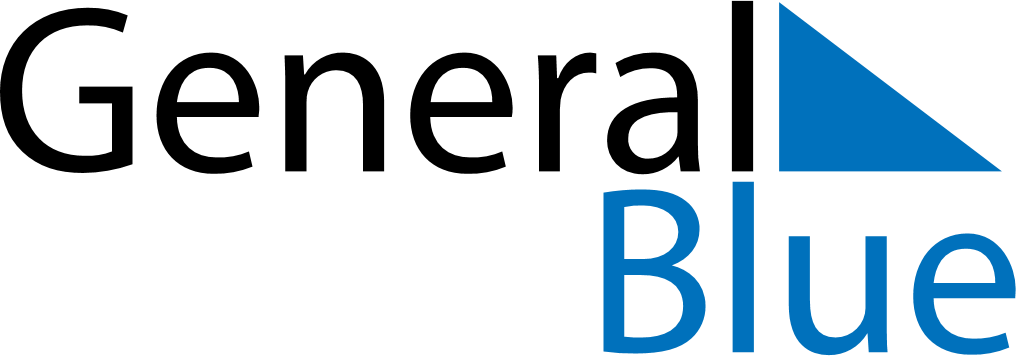 Italy 2019 HolidaysItaly 2019 HolidaysDATENAME OF HOLIDAYJanuary 1, 2019TuesdayNew Year’s DayJanuary 6, 2019SundayEpiphanyApril 21, 2019SundayEaster SundayApril 22, 2019MondayEaster MondayApril 25, 2019ThursdayLiberation DayMay 1, 2019WednesdayLabour DayMay 12, 2019SundayMother’s DayJune 2, 2019SundayRepublic DayAugust 15, 2019ThursdayAssumptionNovember 1, 2019FridayAll Saints’ DayDecember 8, 2019SundayImmaculate ConceptionDecember 25, 2019WednesdayChristmas DayDecember 26, 2019ThursdayBoxing Day